							Nowy Sącz, dnia 11 maja 2023 r.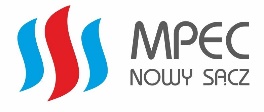 Sprawa: ZP.60.DI.1.2023Dotyczy: postępowania o udzielenie zamówienia nie podlegającego pod ustawę Prawo zamówień publicznych na podstawie art. 2 ust. 1 pkt 2 w związku z art. 5 ust. 4 pkt 3 ustawy P.z.p. prowadzonego 
w trybie przetargu nieograniczonego.Miejskie Przedsiębiorstwo Energetyki Cieplnej Sp. z o.o. w Nowym Sączuul. Wiśniowieckiego 56 ogłasza przetarg nieograniczony na:„Zakup i dostawę gazów technicznych wraz z dzierżawą butli”Przedmiotem zamówienia jest dostawa (sprzedaż i dostarczenie) wraz z dzierżawą butli do siedziby Zamawiającego w Nowym Sączu przy ul. Wiśniowieckiego 56, gazów technicznych wg „Zakresu rzeczowo-finansowego” – zał. nr 1 do umowy.Termin składania ofert upływa w dniu 19 maja 2023 r. o godz. 11.00.Otwarcie (odczytanie) ofert nastąpi w siedzibie Zamawiającego w dniu 19 maja 2023 r. o godz. 11.30. Ofertę, sporządzoną wg zapisów w „Informacjach dla Wykonawcy”, podpisaną przez uprawnionych przedstawicieli Wykonawcy, wraz z załącznikami, należy przesłać w formie skanu drogą elektroniczną do Zamawiającego na adres: sekretariat@mpecns.pl  Należy dołączyć adnotację: „Oferta na dostawę gazów technicznych”.Wykonawca może złożyć ofertę w zamkniętej kopercie w siedzibie Zamawiającego, budynek A, I piętro – sekretariat lub za pośrednictwem Poczty Polskiej lub poczty kurierskiej. Sekretariat czynny w dni robocze od 7.00 do 15.00. Opakowanie powinno być zaadresowane do Zamawiającego: Miejskie Przedsiębiorstwo Energetyki Cieplnej Sp. z o.o. ul. Wiśniowieckiego 56; 33 – 300 Nowy Sącz, oraz oznakowane następująco:„Oferta na dostawę gazów technicznych”.Nie otwierać przed 19 maja 2023 r. godz. 11:30.oraz opatrzone nazwą i dokładnym adresem Wykonawcy.Wybór formy złożenia oferty należy do Wykonawcy.Ogłoszenie i załączniki:zał. nr 1  - formularz „OFERTA”,zał. nr 2  - wzór umowy,Zakres rzeczowo-finansowy - zał. nr 1 do umowy,SIWZ,Informacja RODO.